Самостоятельная домашняя  работа № 5Дорогой друг! Тебе предлагается самостоятельная работа № 5, направленная на ликвидацию различных трудностей по пяти предметным линиям.       3.4 – 1 (1)                                                     уровень выполнения    класс                                номер карточки                    номер сам.раб.Внимание! Все карточки  выполнять не нужно! Каждый учащийся выбирает карточки по своим трудностям.По каждой линии  (если всё  получается) достаточно предъявить  от 3 до 5 заданий. Выбирай задания по уровням!!!Консультация  - 28 марта Срок предъявления результатов:  3 апреля  (можно раньше, но не позже).Линия 1. Действия с числами.3.5 – 1 (1).  Сравни числа. Запиши вычисления.      е – 18 =  27                     36 + с = 64                         е….с (на …)3.5 – 2 (1). Найди числа, используя заданное равенство.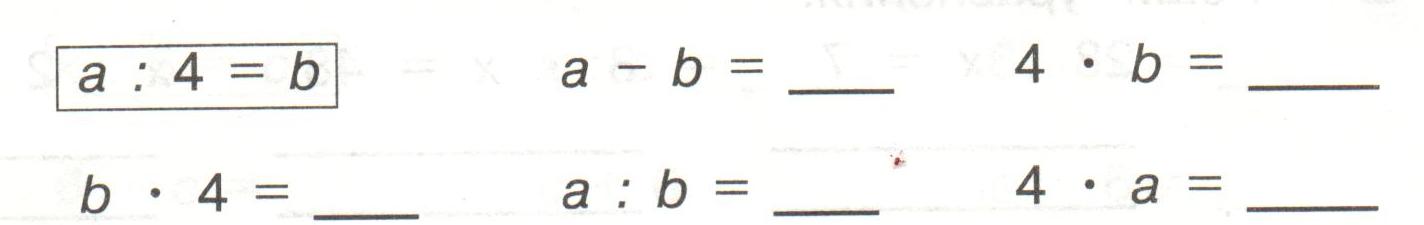 3.5 – 3 (2). Запиши значения выражений обычными цифрами. Используй числа – подсказки.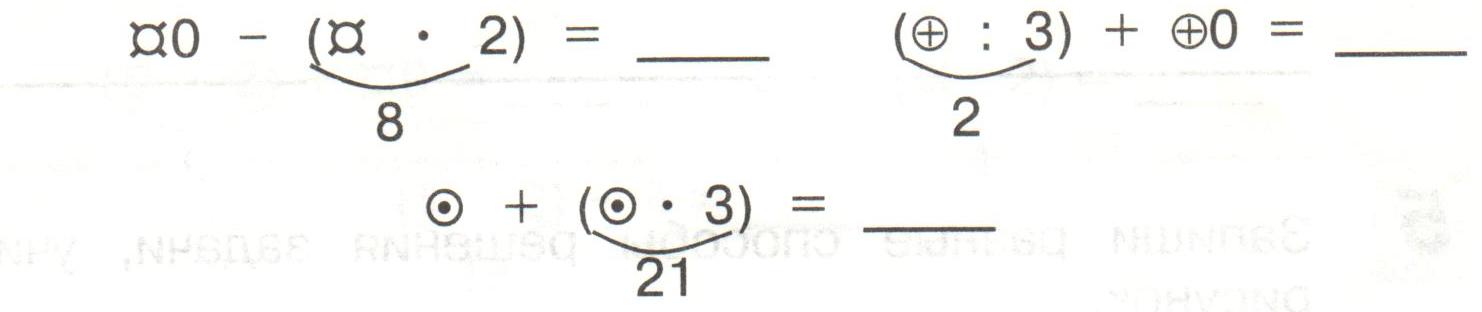 3.5 – 4 (1). Запиши в скобках удобный для вычисления способ разложения числа. Найди значения выражений.32 : 2 =                48 : 3 =                52 : 4 =         (        )                   (      )                  (        )            39 : 3 =                48 : 4 =                54 : 6 =        (         )                  (       )                  (        )3.5 – 5 (1). Запиши другой способ вычисления.(45 + 63) : 9 = ___________________________________________________________24 : 8 + 56 : 8 = __________________________________________________________3.5 – 6 (2). Сначала выбери подходящее частное из чисел, записанных в скобках, затем расшифруй делимое.6ɠ  :  4 = ________                         €4 : 4 = _________                           (12, 14, 17)                                  (13, 15, 16)  ®8 : 3  = ________                         5±    : 3  = _________                           (14, 16, 17)                                       (12, 14, 18)3.5 – 7 (1). Запиши другой способ вычисления.(24 * 5) *2 =                                         5 * (35 *  2) =(47 * 2) *5 =                                         2 * (64 * 5) =3.5 – 8 (1). Реши. ____ : 16 = 4                                   91 : 13 = _____ ____ : 14 = 5                                   85 : 17 = _____3.5 – 9 (1). Расставь порядок действий и реши.90 – (45 – 15) *2 =      36 + 24 : 2 =                           63 – 13 * 3 =3.5 –10 (1). Впиши недостающие числа.     24 * ____ = 24000                         19000 : ____ = 190     410 * ____ = 410000                     14000 : ____ = 14    ____ * 1000 = 17000                      3800 : ____ = 100    _____ * 100 = 320                         4000 : ____ = 1003.5 – 11 (2).  Выполните вычитание.                  6048 – 3518 =                              70609 – 12359 =        Линия 2.  Действия с величинами.3.5 – 12 (1). Заштрихуй треть площади А.                   А3.5 –13 (2). Было К яблок. Осталась четверть от них – А. Сколько яблок было сначала? Покажи на рисунке.3.5 – 14 (1). Дополни равенства. Если нужно, пользуйся таблицей единиц измерения, данной в учебнике.6 кг = ______г                                     13 т = ___кг               км 500 м = _____м                         4000 кг = _______ц3. 5 –15 (2). Сравни единицы измерения.1 м …1 см (в ____ раз)1м… 1см (на ___см)1кг…1т (в ____раз)1кг… 1т (на ____кг)Линия 3.  Текстовые задачи.3.5 – 16 (1). Запиши разные способы решения задачи, учитывая рисунок. Сколько шариков для надувания во всех коробках?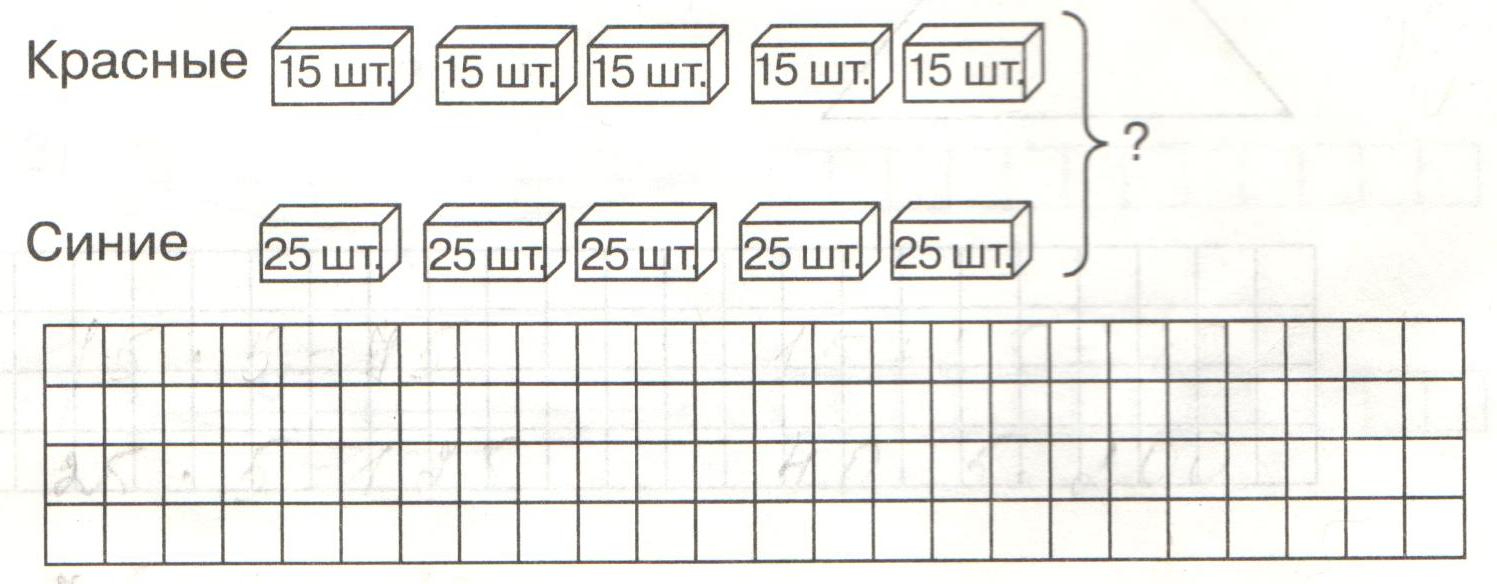 3.5. – 17 (1). Дополни текст, используя рисунок. Сделай чертёж, реши задачу.Хозяин заготовил  картофеля в сетках по  ___ кг в каждой и ___кг моркови в таких же сетках. Сколько всего сеток с этими овощами заготовил хозяин? 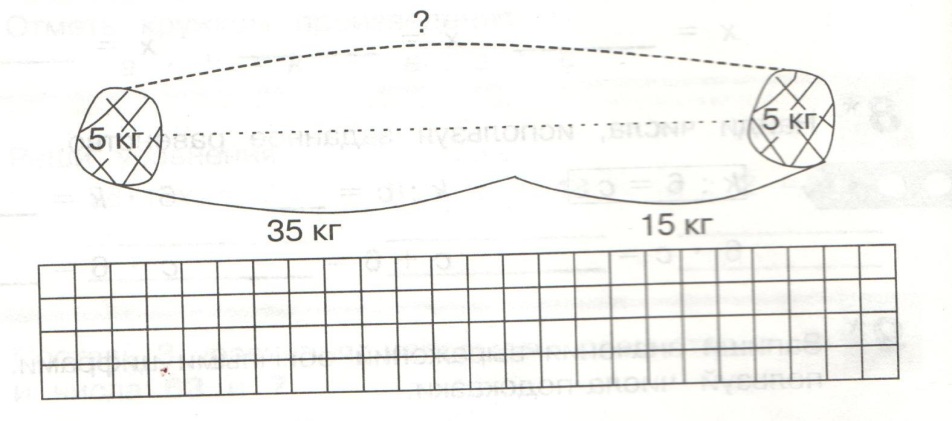 3.5 – 18 (2). Составь схему и реши задачу.В коробке 5 пакетиков по  семян кабачков в каждом. Сколько граммов в двух таких коробках?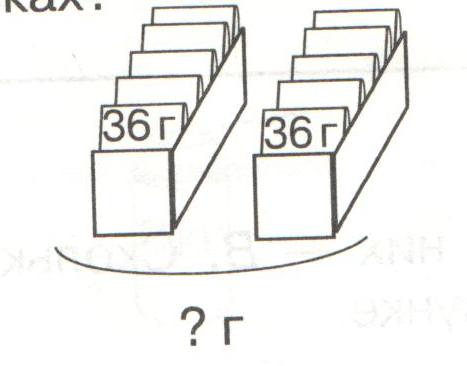 3.5 –19  (1). К задачам составили схемы. Запиши решения задач.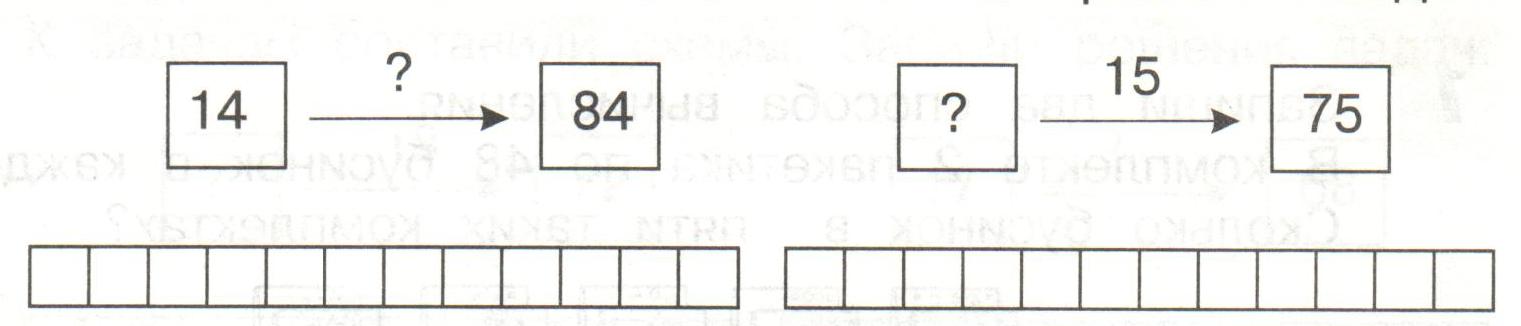 3.5. –20 (1). Дополни схему по тексту. Запиши решение задачи. В 7 одинаковых коробках поместилось 84 игрушки. Сколько игрушек в каждой коробке?3.5 – 21 (2). Дополни текст задачи числами из схемы. Реши задачу.   В 6 одинаковых корзинах было ____ кг персиков. Сколько кг персиков в ___ таких корзинах?                                    6                                    93.5 – 22 (2). Дополни схему числами из чертежа. Найди неизвестное число.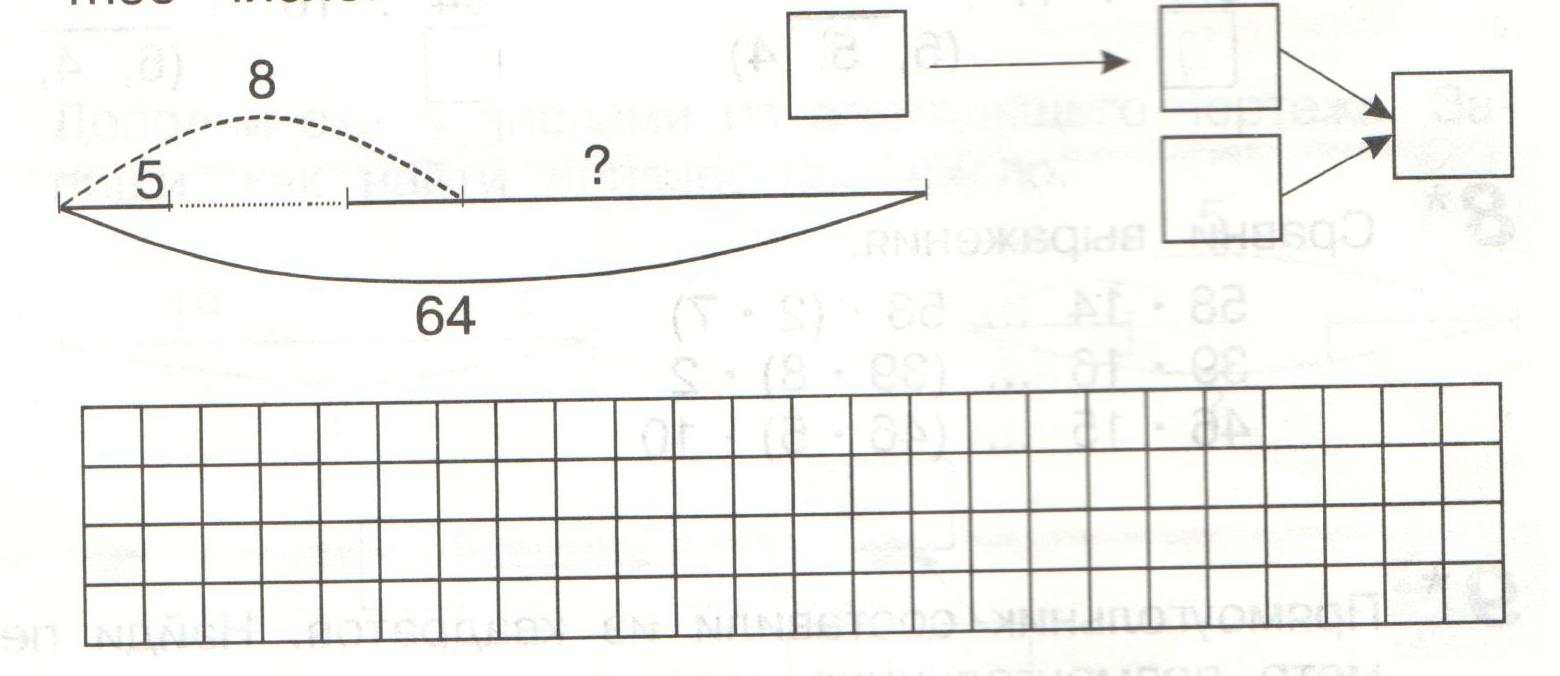 Линия 4.  Математический язык.3.5. –23 (1). Составь три равенства по заданному чертежу.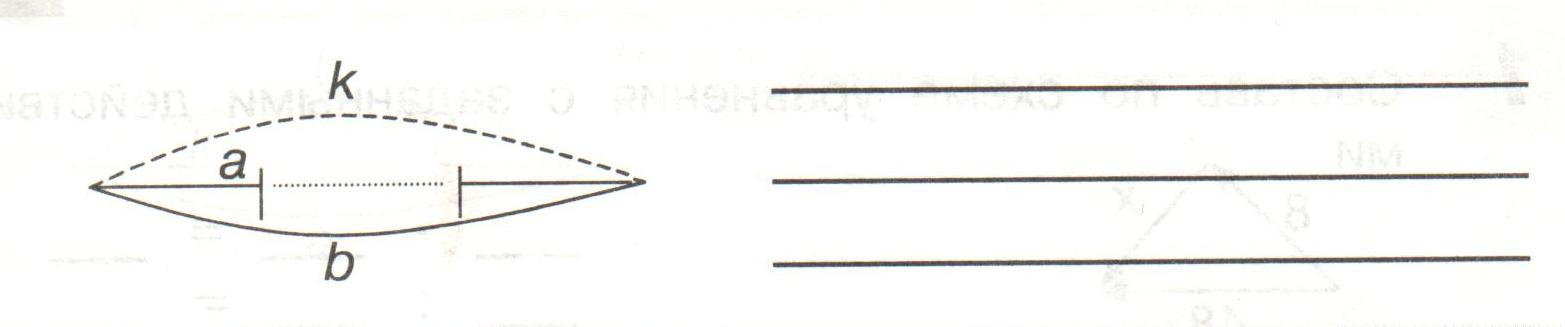 3.5 – 24 (1). Запиши решение уравнений.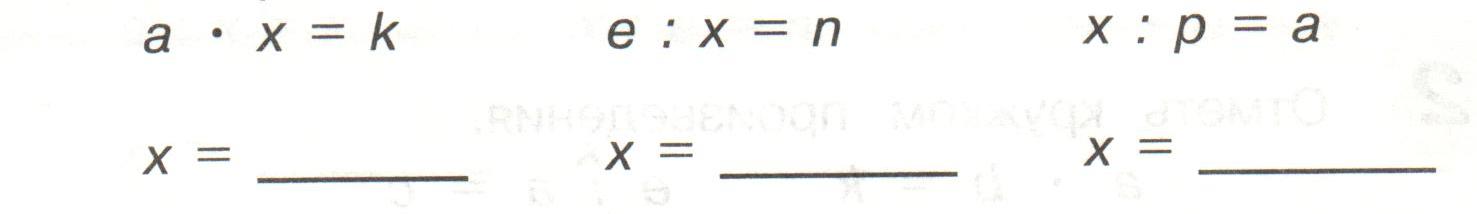 3.5. –  25 (1). К каждому рисунку подбери подходящий вопрос и чертеж. Пометь чертеж и вопрос и той же буквой, что и рисунок. Запиши под рисунком, как найти неизвестное число.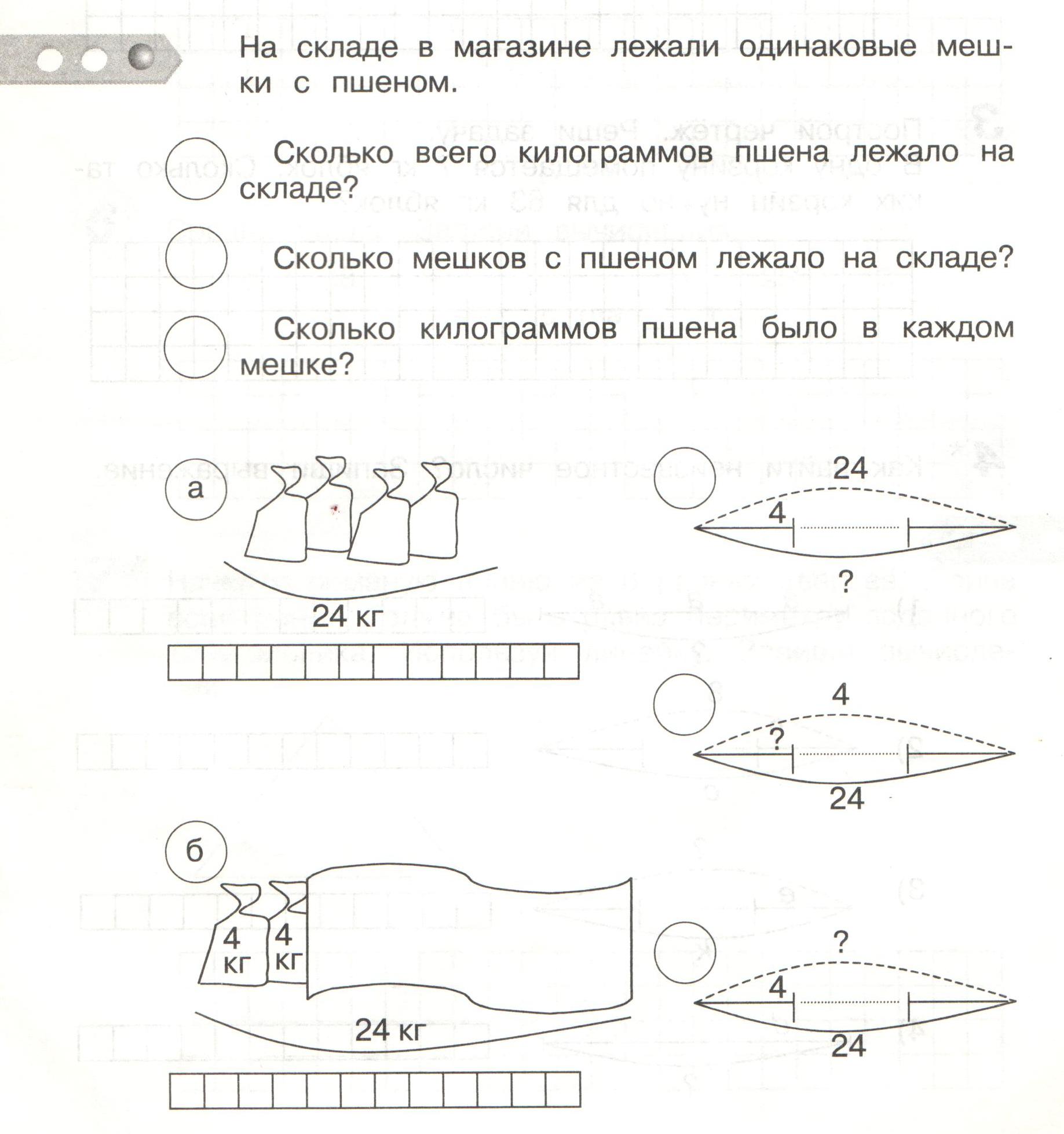 3.5. – 26 (1). Дополни схему числами из подходящего чертежа. Запиши. Как найти неизвестно число.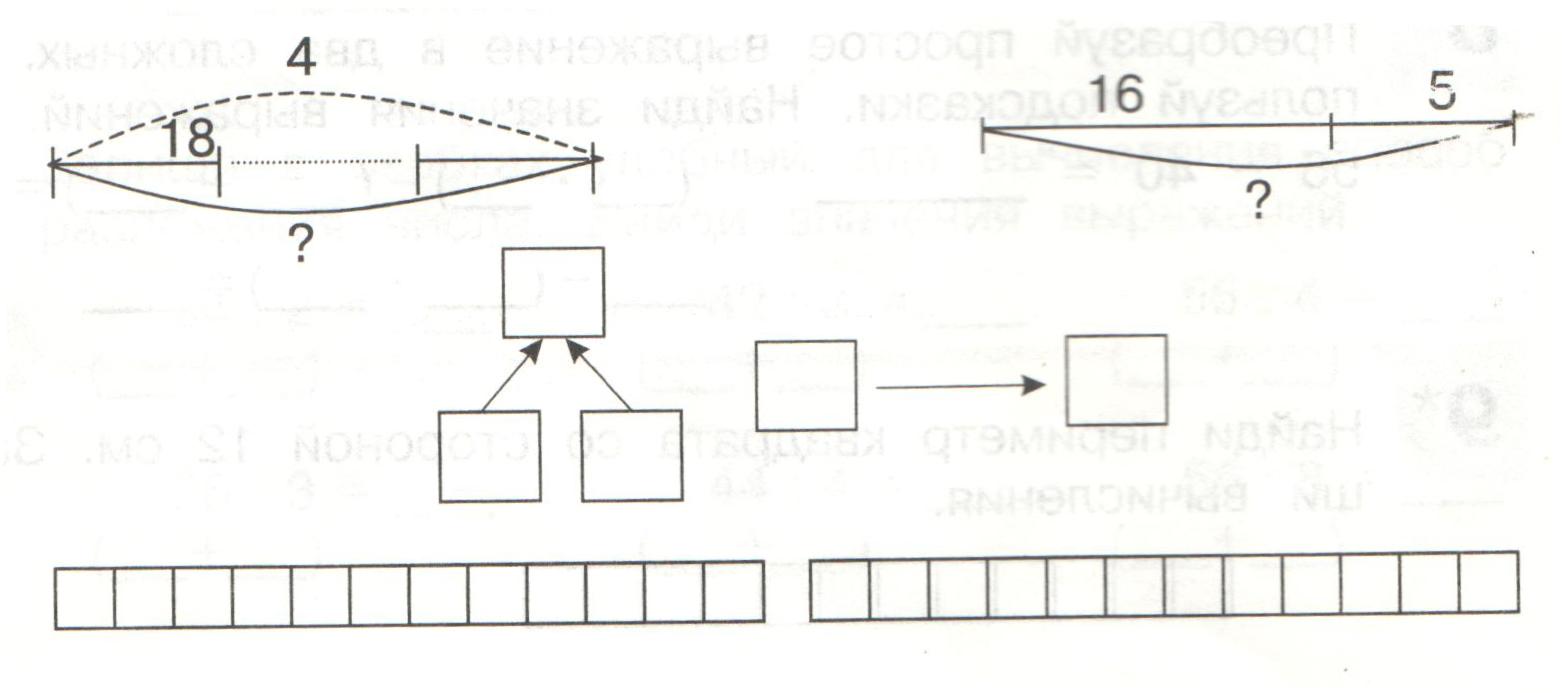 3.5. –  27 (1). Как найти неизвестное число? Запиши выражение.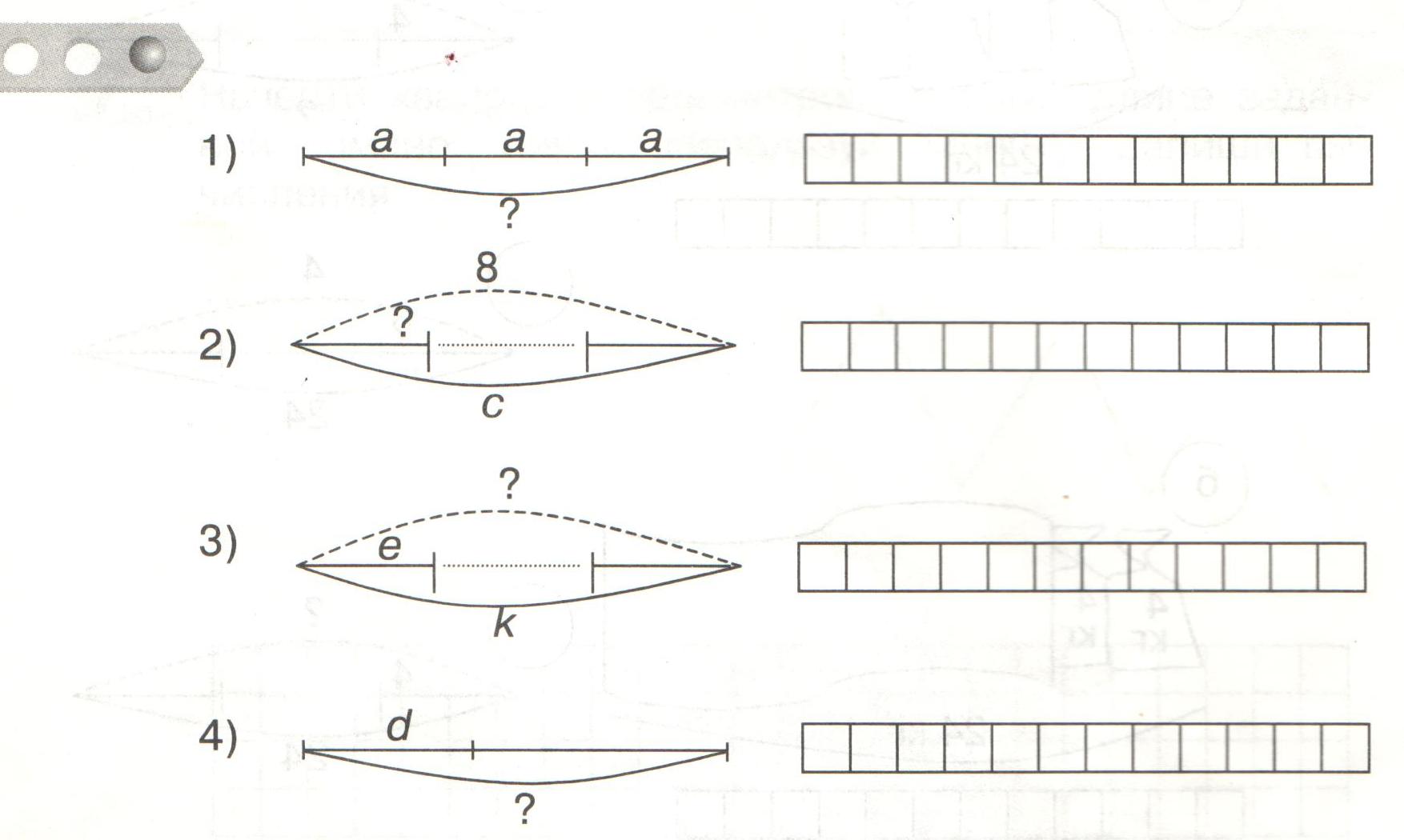 3.5. – 28  (1). Найди неизвестное число, заданное чертежом. Запиши вычисления.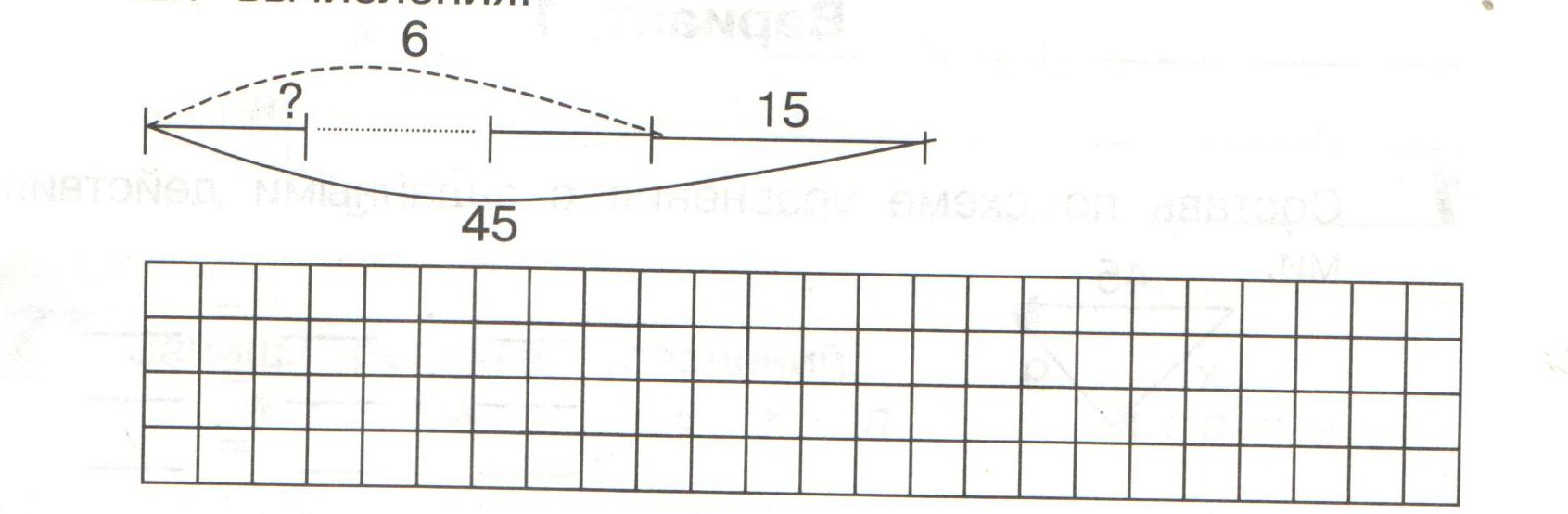 3.5 – 29 (1).  Составь по схеме уравнения с заданными действиями.                   45                        _____∙ ____ = ____                                              _____:____ = ____          Х               9                _____: ____ = ____3.5 – 30 (1). Отметь кружком произведения.  а : в = к         е ∙ а = р3.5. –31  (1). Реши уравнения с проверкой.х : 12 = 2             24 : х = 8        х ∙ 7 = 423.5. – 32  (1).Составь и реши три уравнения. Используя равенство к : е = b и числа 45 и 9.Линия 5.  Геометрический материал.3.5 – 33 (2).  Начерти ломаную линию из 6 равных звеньев. Длина всей ломаной линии должна быть равна периметру заданного треугольника. Запиши вычисления.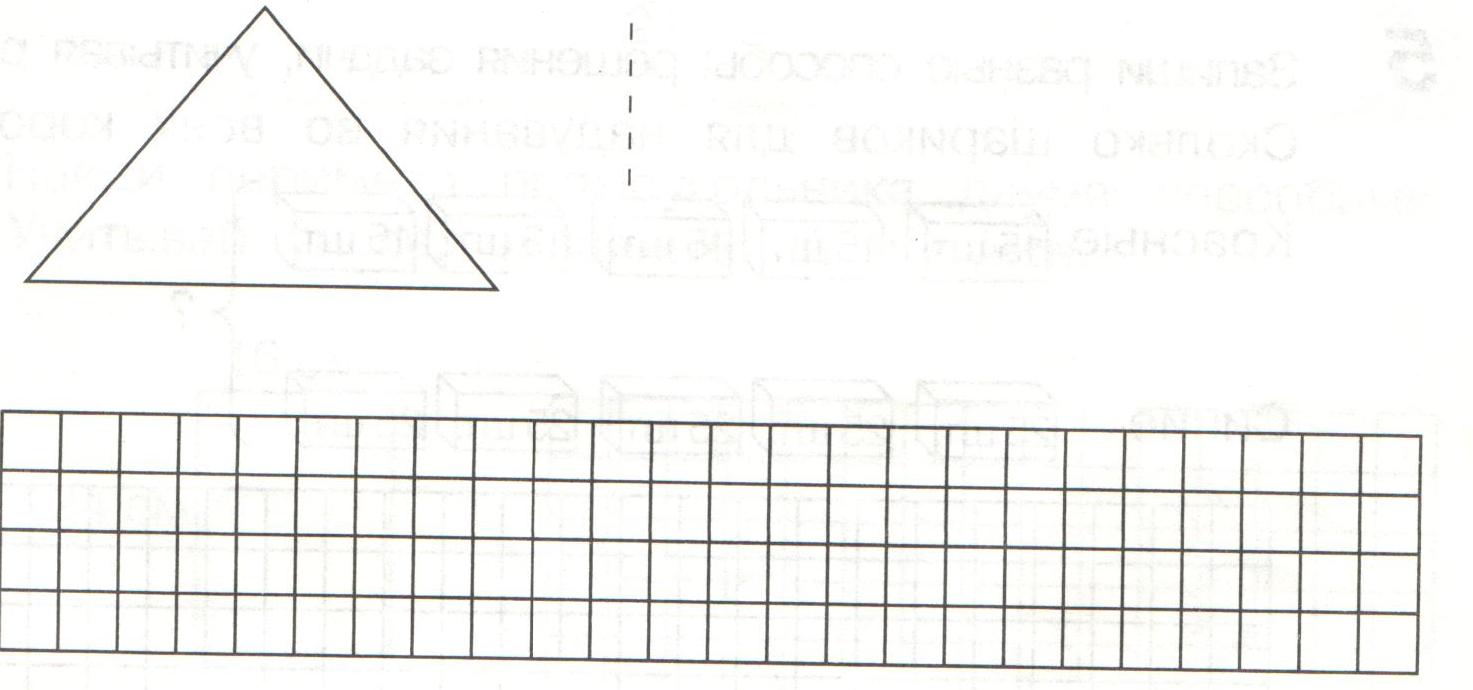 3.5. – 34 (1). Найди периметр прямоугольника двумя способами. Учитывай числа, заданные на рисунке.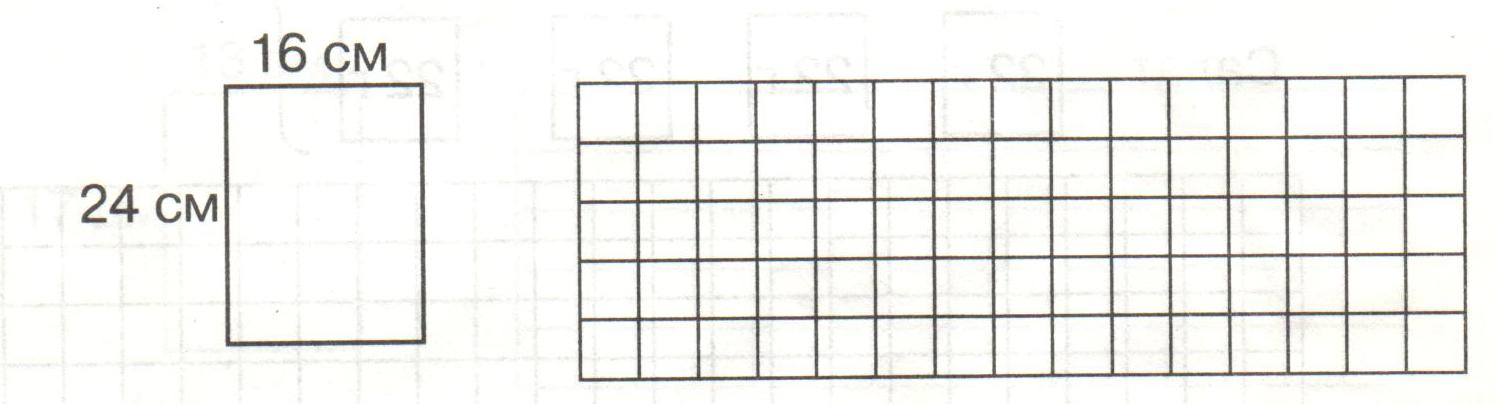 3.5–35(2). Прямоугольник составили из квадратов. Найди периметр прямоугольника, учитывая заданную длину сторон квадрата (не забудь сделать вычисления!).4 дм3.5 – 36 (1). Найди на рисунке все углы. Запиши их, подчеркни самый большой.                                                                             В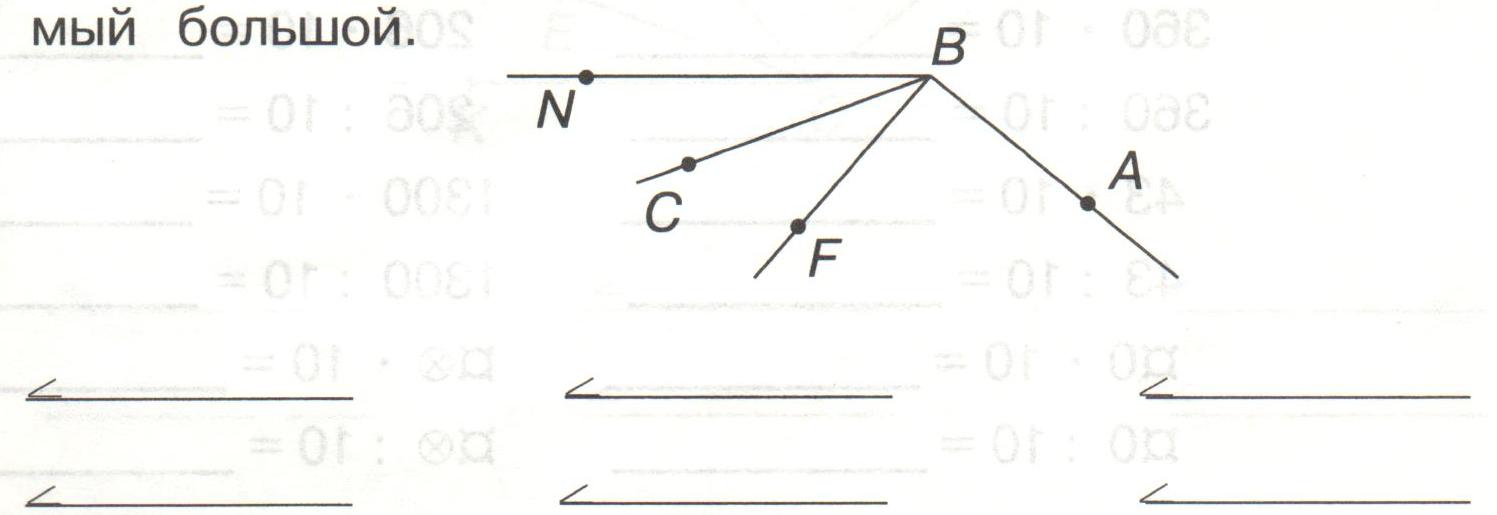 3.5. –37 (1). Найди периметр фигуры, учитывая заданную длину её сторон.  Запиши два способа вычисления. Выполни удобный способ.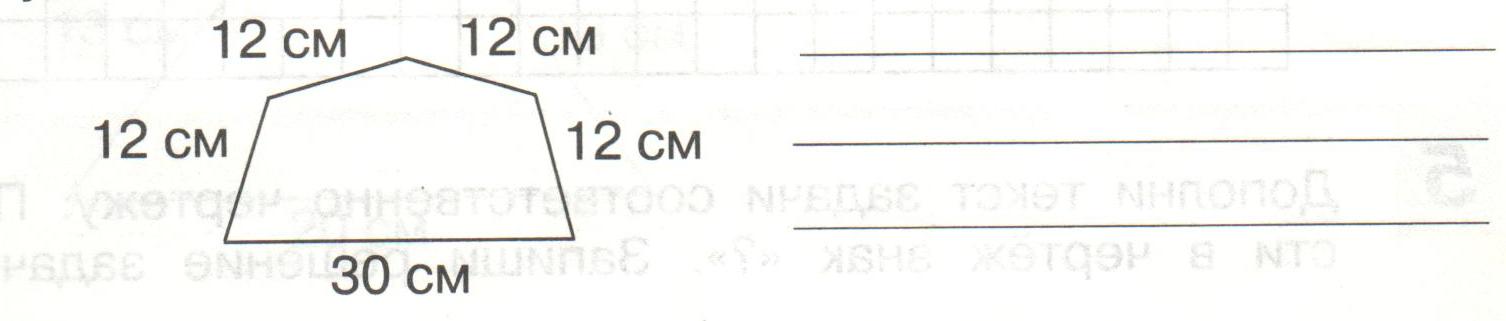 